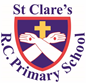 Dear Parents / Carers,We have had another busy week of learning at St Clare’s. Nursery have been learning about the number 4 in maths. They have been role playing ‘chefs’ in the play dough area by making 4 pancakes. In English, they have been reading: “We are going on a bear hunt”. They have made some pictures to represent each part of the story e.g. the forest, the river. They then used these to act out the story. They have had such a fun week! In RE we have been learning about different celebrations and how family and friends gather together. Reception have been learning about maps and making their own pirate treasure maps! Year 2 have been experimenting with clay, creating some different Zambian patterns and making their final designs for Zambian traditional huts. Year 3 have been doing some amazing work in Science, learning about the human skeleton, assembling their own skeletons and labelling the major bones. Year 3 have also been learning about the importance of Psalms and how we can apply some of their important messages to our own lives. Year 5 had a computing workshop this week on coding. They Year 5 worked on coding a Lego robot, using motion sensors and an algorithm to make it move and avoid obstacles. Year 6 have been learning about the four Gospels in RE. They have also been designing a meal plan using rationed foods in history. Linked to this, they have also been writing letters home as evacuees.AssemblyJesus taught them: “How happy are the poor in spirit; theirs is the kingdom of heaven…” Matthew 5: 3In this week’s assembly, we examined Jesus’ rules for a happy life (the Beatitudes) that at first seem unusual. Through a game and drama, children discovered that an upside-down way can turn out to be the best. Jesus wants us to trust that His way will lead us to a blessed life of everlasting joy and fulfilment.6S led our Key Stage 2 assembly and taught us about St John Bosco whose feast day was this week. St John Bosco is the patron saint of the youth and the children were fascinated to learn that a saint used to solve his problems by fighting, until he started having dreams that eventually led him to the priesthood. He worked hard to keep boys out of prison. St John Bosco’s success lay in his gentleness and his ability to see through the poverty and dirt, into the hearts and souls of the boys he helped. Pupil CertificatesHeadteacher Awards Caritas AwardThis week the award goes to Josephine in 2O for always treating everyone with kindness and having impeccable manners. Attendance      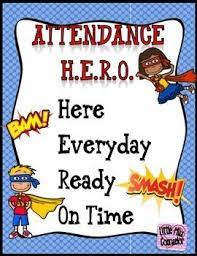 Nursery admissions September 2023If you have a child, or know of a child, who was born between 1st September 2019 and 31st August 2020 they are eligible to apply for a Nursery place for September 2023. Please come into the main office in school and fill in an application form if you want a Nursery place for this September.Young VoicesOn Tuesday evening a group of children from our choir performed at the Manchester Arena as part of the Young voices concert. The children were amazing and had a great time. They even got the opportunity to be Heather Small’s backing singers! They children sang beautifully and behaved impeccably – they are a joy to take out. They were shattered at the end of the night, but hopefully will have made a lasting memory to cherish. Please see Twitter or the school website for some videos of the children singing.World War 2 DayOur Year 6 children will be experiencing a World War 2 day on Tuesday 14th February in school. The day will entail lots of fun activities such as ration baking, drama, singing war time songs, and breaking codes. We would love for the children to come to school dressed up as evacuees for this event.Uganda AppealOur Chair of Governors, Ged Collins, is going to visit an orphanage in Uganda in April which he has done many times before. In order to offer love and support to our friends in Uganda who are in need of everyday items, we are going to collect toothpaste or soap for the children. Ged has asked that we wrap the item with a tag ‘from xxx your friend.’ He will then take the items over when he visits. We appreciate that times are hard at the moment for many families, but if you are able to send in one of the items, it would be greatly appreciated.Safer Internet dayOn Tuesday 7th February we will be joining schools and youth organisations across the UK in celebrating Safer Internet Day 2023. Safer Internet Day is a global campaign to promote the safe and responsible use of technology, which calls on children and young people, parents, carers, teachers, social workers, law enforcement, companies, policymakers and more, to help to create a better internet. Using the internet safely and positively is a key message that we promote in school/our group/our club, and celebrating Safer Internet Day is a great opportunity for us to re-emphasise the online safety messages we deliver throughout the year. We would be delighted if you could join us in celebrating the day by continuing the conversation at home. To help you with this, the UK Safer Internet Centre have created some free activities and information for parents and carers which are available at: www.saferinternet.org.uk/SID-parents . Whether you have 5 minutes to start a conversation or hours to spare, there are top tips, quizzes and films which you can use at home with your child. If you have any concerns or questions about keeping your child safe online, please do get in touch with your child’s class teacher/Mr Flint or our Designated Safeguarding team.Warm spacesFind a Warm Welcome Space TodayNearly 3000 registered organisations have opened free, warm, welcoming spaces for the public this winter across the UK. You can use this Warm Welcome Interactive Map to find your nearest warm space, including libraries and other spaces in Manchester and further afield.Support We know that families may experience difficult times and difficult situations throughout a year, especially with the cost of living increase. We are here to support you in any way we can - should you need it.   If you are experiencing any financial or other worries, please get in touch.  If we are unable to help you, we may know of a group who can help. Please contact Mrs Sylvester at school for a discrete conversation if you require some support. Manchester City Council have a webpage called Helping Hands which is a helpful pocket guide for residents of Manchester containing information on the support available to those who may need help and advice.  Help with the cost of living crisis | Manchester City Council  There are two other sources of information that you may find useful:Manchester City Council information about Council support if you're in financial difficulty  Information on wider support - Help with the cost of living crisis | Manchester City Council   Upcoming dates:Wednesday 8th February - Safer Internet DayTuesday 14th February – Year 6 World War 2 daySaturday 18th February - Sacramental Programme DayWishing you a happy and peaceful weekend,Mrs Howe.Pupil of the weekAchievement NDiana for fantastic listening in our phonics group Daniella for some amazing phonics work! RSKrystale - for always being a kind friendIssy - for drawing and labelling a super treasure mapRD-HTalia -  for being such a kind and caring friend.Elijah A - excellent progress with his reading!Y1GEllion for always being so focused and ready to learn. Racquel for brilliant rolls, balance and concentration in PE. Y1DTherence for improving your behaviour over the last half term and showing how sensible you can be.Mia for getting on with your work independently in every lesson and working hard every day! Y2CLuca for trying his hardest in all lessons all week. Well done!Denver for showcasing his amazing knowledge of money in maths.Y2O’HRudi for trying his hardest with his work and his presentationMaria for creating some wonderful patterns in clay using different tools this weekY3KLayla - for working really hard to produce a wonderful non chronological report about life in the Stone Age!Jenson - for some absolutely wonderfully accurate work this week in Maths involving length!Y3ACasie Leigh - for showing brilliant determination and a fantastic attitude towards learning at all timesMalik - for fantastic identifying of animals with different types of skeleton in our Science lesson this weekY4HSam for always being the perfect role model for the class and creating some beautifully neat work.Cassius for writing an amazing diary entry in English.Y4SOliver L for a brilliant week, he has worked so hard in everything.George for trying really hard with his writing and coming up with fantastic ideas.Y5RWEisha - For showing great determination and resilience with her maths and reading this week.Jack B - For demonstrating a fantastic understanding of multiplying fractions.Y5GOliver T for an excellent attitude to learning this week trying his best to focus and give 100% in lessons. Jeremiah for demonstrating excellent computing skills in our Coding Workshop and whilst creating a podcast about the Grand Canyon. Y6FMichael for reading every night at home and quizzing often. 85 minutes for this week!Brooke for creating an excellent propaganda poster about the role of women in WW2Y6HDacee for always behaving perfectly and being really helpful around the classroom!Emmanuella  has written an amazing letter from an evacuee, I have been so impressed with her vocabulary!Y6SOliver for a fantastic effort made in our class assembly this week. Well done. Bella for a lovely letter written to our year 2 children in the style of St Paul for our RE learning. 